1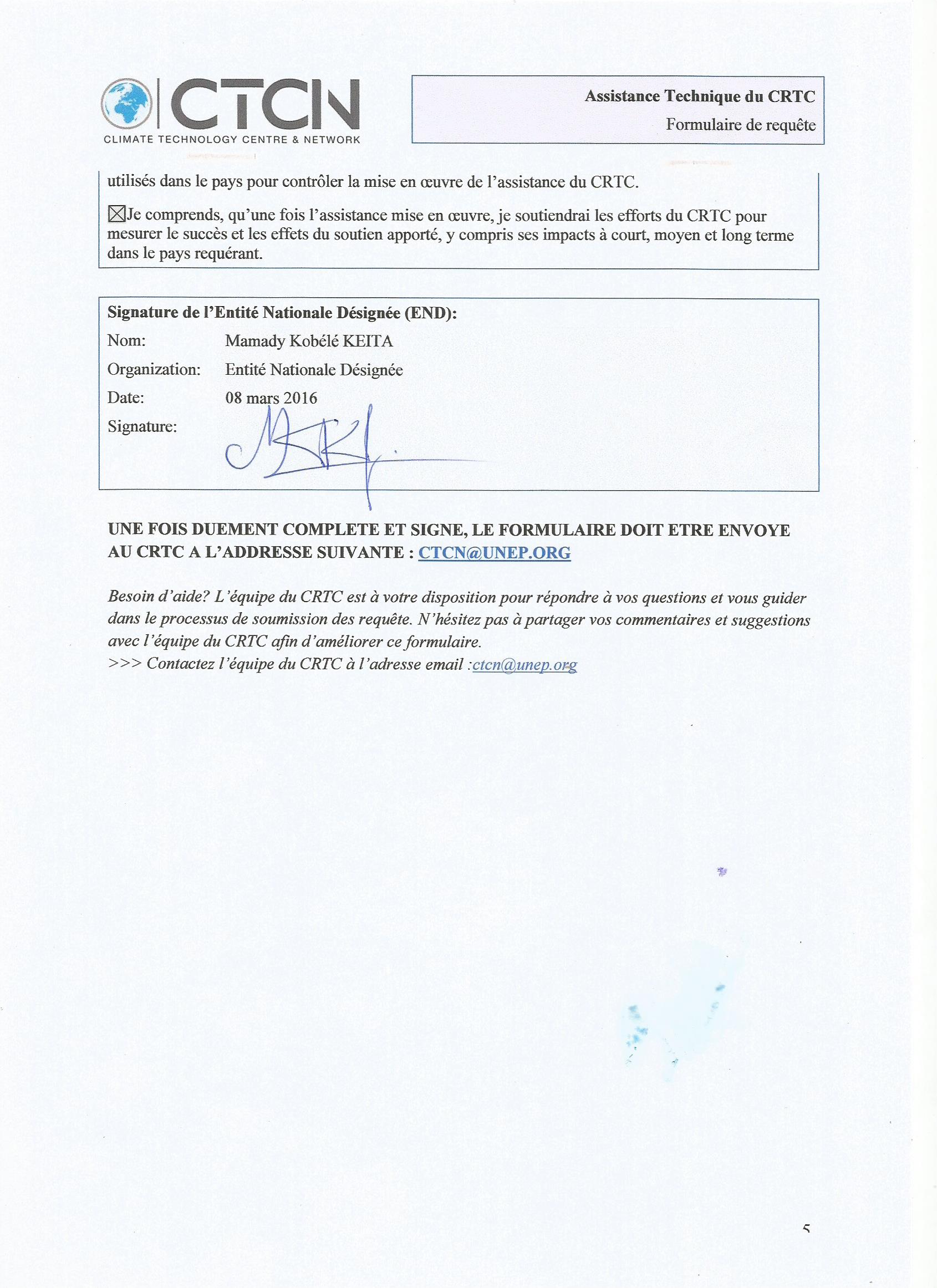 Veuillez remplir les cases grises ci-dessous, en suivant les instructions en italique. Veuillez remplir les cases grises ci-dessous, en suivant les instructions en italique. Veuillez remplir les cases grises ci-dessous, en suivant les instructions en italique. Veuillez remplir les cases grises ci-dessous, en suivant les instructions en italique. Veuillez remplir les cases grises ci-dessous, en suivant les instructions en italique. Veuillez remplir les cases grises ci-dessous, en suivant les instructions en italique. Veuillez remplir les cases grises ci-dessous, en suivant les instructions en italique. Veuillez remplir les cases grises ci-dessous, en suivant les instructions en italique. Veuillez remplir les cases grises ci-dessous, en suivant les instructions en italique. Pays requérant:Pays requérant:Pays requérant:REPUBLIQUE DE GUINEEREPUBLIQUE DE GUINEEREPUBLIQUE DE GUINEEREPUBLIQUE DE GUINEEREPUBLIQUE DE GUINEEREPUBLIQUE DE GUINEETitre de la requête:Titre de la requête:Titre de la requête:Appui à la sensibilisation et à la formation des artisans locaux aux techniques de confection des foyers métallo-céramique.Appui à la sensibilisation et à la formation des artisans locaux aux techniques de confection des foyers métallo-céramique.Appui à la sensibilisation et à la formation des artisans locaux aux techniques de confection des foyers métallo-céramique.Appui à la sensibilisation et à la formation des artisans locaux aux techniques de confection des foyers métallo-céramique.Appui à la sensibilisation et à la formation des artisans locaux aux techniques de confection des foyers métallo-céramique.Appui à la sensibilisation et à la formation des artisans locaux aux techniques de confection des foyers métallo-céramique.Contacts:Contacts:Contacts:Contacts:Contacts:Contacts:Contacts:Contacts:Contacts:{Remplissez le tableau ci-dessous avec les informations demandées. L’organisation requérante est l’organisation qui est à l’origine de la requête, si elle est différente de l’Entité Nationale Désignée (END).}{Remplissez le tableau ci-dessous avec les informations demandées. L’organisation requérante est l’organisation qui est à l’origine de la requête, si elle est différente de l’Entité Nationale Désignée (END).}{Remplissez le tableau ci-dessous avec les informations demandées. L’organisation requérante est l’organisation qui est à l’origine de la requête, si elle est différente de l’Entité Nationale Désignée (END).}{Remplissez le tableau ci-dessous avec les informations demandées. L’organisation requérante est l’organisation qui est à l’origine de la requête, si elle est différente de l’Entité Nationale Désignée (END).}{Remplissez le tableau ci-dessous avec les informations demandées. L’organisation requérante est l’organisation qui est à l’origine de la requête, si elle est différente de l’Entité Nationale Désignée (END).}{Remplissez le tableau ci-dessous avec les informations demandées. L’organisation requérante est l’organisation qui est à l’origine de la requête, si elle est différente de l’Entité Nationale Désignée (END).}{Remplissez le tableau ci-dessous avec les informations demandées. L’organisation requérante est l’organisation qui est à l’origine de la requête, si elle est différente de l’Entité Nationale Désignée (END).}{Remplissez le tableau ci-dessous avec les informations demandées. L’organisation requérante est l’organisation qui est à l’origine de la requête, si elle est différente de l’Entité Nationale Désignée (END).}{Remplissez le tableau ci-dessous avec les informations demandées. L’organisation requérante est l’organisation qui est à l’origine de la requête, si elle est différente de l’Entité Nationale Désignée (END).}Entité Nationale DésignéeEntité Nationale DésignéeEntité Nationale DésignéeEntité Nationale DésignéeOrganisation requéranteOrganisation requéranteOrganisation requéranteNom :Nom :KEITAKEITAKEITAKEITACAMARA CAMARA CAMARA Prénom:Prénom:Mamady KobéléMamady KobéléMamady KobéléMamady KobéléZakariaZakariaZakariaPosition:Position:Point FocalPoint FocalPoint FocalPoint FocalPrésident Président Président Organisation:Organisation:Direction Nationale de l’EnvironnementDirection Nationale de l’EnvironnementDirection Nationale de l’EnvironnementDirection Nationale de l’Environnement Village Céramique de Guinée pour l’Environnement (VICERAG) Village Céramique de Guinée pour l’Environnement (VICERAG) Village Céramique de Guinée pour l’Environnement (VICERAG)Téléphone:Téléphone:+224 628 927 157+224 628 927 157+224 628 927 157+224 628 927 157+224 628.00.73.42+224 628.00.73.42+224 628.00.73.42Fax:Fax:Adresse email :Adresse email :kobele@yahoo.frkobele@yahoo.frkobele@yahoo.frkobele@yahoo.frongvicerag@gmail.com / sansale2007@yahoo.fr ongvicerag@gmail.com / sansale2007@yahoo.fr ongvicerag@gmail.com / sansale2007@yahoo.fr Adresse postale: Adresse postale: 3118311831183118Evaluation des besoins technologiques (EBT):Evaluation des besoins technologiques (EBT):Evaluation des besoins technologiques (EBT):Evaluation des besoins technologiques (EBT):Evaluation des besoins technologiques (EBT):Evaluation des besoins technologiques (EBT):Evaluation des besoins technologiques (EBT):Evaluation des besoins technologiques (EBT):Evaluation des besoins technologiques (EBT):{Cochez l’une des trois cases ci-dessous :} Le pays requérant a réalisé une EBT Le pays requérant est en train de réaliser une EBTLe pays requérant n’a jamais réalisé une EBT{Cochez l’une des trois cases ci-dessous :} Le pays requérant a réalisé une EBT Le pays requérant est en train de réaliser une EBTLe pays requérant n’a jamais réalisé une EBT{Cochez l’une des trois cases ci-dessous :} Le pays requérant a réalisé une EBT Le pays requérant est en train de réaliser une EBTLe pays requérant n’a jamais réalisé une EBT{Cochez l’une des trois cases ci-dessous :} Le pays requérant a réalisé une EBT Le pays requérant est en train de réaliser une EBTLe pays requérant n’a jamais réalisé une EBT{Cochez l’une des trois cases ci-dessous :} Le pays requérant a réalisé une EBT Le pays requérant est en train de réaliser une EBTLe pays requérant n’a jamais réalisé une EBT{Cochez l’une des trois cases ci-dessous :} Le pays requérant a réalisé une EBT Le pays requérant est en train de réaliser une EBTLe pays requérant n’a jamais réalisé une EBT{Cochez l’une des trois cases ci-dessous :} Le pays requérant a réalisé une EBT Le pays requérant est en train de réaliser une EBTLe pays requérant n’a jamais réalisé une EBT{Cochez l’une des trois cases ci-dessous :} Le pays requérant a réalisé une EBT Le pays requérant est en train de réaliser une EBTLe pays requérant n’a jamais réalisé une EBT{Cochez l’une des trois cases ci-dessous :} Le pays requérant a réalisé une EBT Le pays requérant est en train de réaliser une EBTLe pays requérant n’a jamais réalisé une EBTFocus géographique:Focus géographique:Focus géographique:Focus géographique:Focus géographique:Focus géographique:Focus géographique:Focus géographique:Focus géographique:{Sélectionnez ci-dessous le niveau géographique le plus adapté à cette requête :}Niveau communautaireNiveau régional/provincialNiveau national               Requête multi-pays{Sélectionnez ci-dessous le niveau géographique le plus adapté à cette requête :}Niveau communautaireNiveau régional/provincialNiveau national               Requête multi-pays{Sélectionnez ci-dessous le niveau géographique le plus adapté à cette requête :}Niveau communautaireNiveau régional/provincialNiveau national               Requête multi-pays{Sélectionnez ci-dessous le niveau géographique le plus adapté à cette requête :}Niveau communautaireNiveau régional/provincialNiveau national               Requête multi-pays{Sélectionnez ci-dessous le niveau géographique le plus adapté à cette requête :}Niveau communautaireNiveau régional/provincialNiveau national               Requête multi-pays{Sélectionnez ci-dessous le niveau géographique le plus adapté à cette requête :}Niveau communautaireNiveau régional/provincialNiveau national               Requête multi-pays{Sélectionnez ci-dessous le niveau géographique le plus adapté à cette requête :}Niveau communautaireNiveau régional/provincialNiveau national               Requête multi-pays{Sélectionnez ci-dessous le niveau géographique le plus adapté à cette requête :}Niveau communautaireNiveau régional/provincialNiveau national               Requête multi-pays{Sélectionnez ci-dessous le niveau géographique le plus adapté à cette requête :}Niveau communautaireNiveau régional/provincialNiveau national               Requête multi-pays{Si la requête concerne le niveau régional/provincial ou concerne plusieurs pays, indiquez ici les zones concernées (villes, provinces, régions, pays, etc.)}{Si la requête concerne le niveau régional/provincial ou concerne plusieurs pays, indiquez ici les zones concernées (villes, provinces, régions, pays, etc.)}{Si la requête concerne le niveau régional/provincial ou concerne plusieurs pays, indiquez ici les zones concernées (villes, provinces, régions, pays, etc.)}{Si la requête concerne le niveau régional/provincial ou concerne plusieurs pays, indiquez ici les zones concernées (villes, provinces, régions, pays, etc.)}{Si la requête concerne le niveau régional/provincial ou concerne plusieurs pays, indiquez ici les zones concernées (villes, provinces, régions, pays, etc.)}{Si la requête concerne le niveau régional/provincial ou concerne plusieurs pays, indiquez ici les zones concernées (villes, provinces, régions, pays, etc.)}{Si la requête concerne le niveau régional/provincial ou concerne plusieurs pays, indiquez ici les zones concernées (villes, provinces, régions, pays, etc.)}{Si la requête concerne le niveau régional/provincial ou concerne plusieurs pays, indiquez ici les zones concernées (villes, provinces, régions, pays, etc.)}{Si la requête concerne le niveau régional/provincial ou concerne plusieurs pays, indiquez ici les zones concernées (villes, provinces, régions, pays, etc.)}Thème:Thème:Thème:Thème:Thème:Thème:Thème:Thème:Thème:{Sélectionnez ci-dessous le thème/objectif le plus adapté à la requête} Adaptation aux changements climatiquesAtténuation des changements climatiquesAtténuation et adaptation aux changements climatiques{Sélectionnez ci-dessous le thème/objectif le plus adapté à la requête} Adaptation aux changements climatiquesAtténuation des changements climatiquesAtténuation et adaptation aux changements climatiques{Sélectionnez ci-dessous le thème/objectif le plus adapté à la requête} Adaptation aux changements climatiquesAtténuation des changements climatiquesAtténuation et adaptation aux changements climatiques{Sélectionnez ci-dessous le thème/objectif le plus adapté à la requête} Adaptation aux changements climatiquesAtténuation des changements climatiquesAtténuation et adaptation aux changements climatiques{Sélectionnez ci-dessous le thème/objectif le plus adapté à la requête} Adaptation aux changements climatiquesAtténuation des changements climatiquesAtténuation et adaptation aux changements climatiques{Sélectionnez ci-dessous le thème/objectif le plus adapté à la requête} Adaptation aux changements climatiquesAtténuation des changements climatiquesAtténuation et adaptation aux changements climatiques{Sélectionnez ci-dessous le thème/objectif le plus adapté à la requête} Adaptation aux changements climatiquesAtténuation des changements climatiquesAtténuation et adaptation aux changements climatiques{Sélectionnez ci-dessous le thème/objectif le plus adapté à la requête} Adaptation aux changements climatiquesAtténuation des changements climatiquesAtténuation et adaptation aux changements climatiques{Sélectionnez ci-dessous le thème/objectif le plus adapté à la requête} Adaptation aux changements climatiquesAtténuation des changements climatiquesAtténuation et adaptation aux changements climatiquesSecteurs:Secteurs:Secteurs:Secteurs:Secteurs:Secteurs:Secteurs:Secteurs:Secteurs:Energie, environnement, et la décentralisation.Energie, environnement, et la décentralisation.Energie, environnement, et la décentralisation.Energie, environnement, et la décentralisation.Energie, environnement, et la décentralisation.Energie, environnement, et la décentralisation.Energie, environnement, et la décentralisation.Energie, environnement, et la décentralisation.Energie, environnement, et la décentralisation.Enoncé du problème (une page maximum):Enoncé du problème (une page maximum):Enoncé du problème (une page maximum):Enoncé du problème (une page maximum):Enoncé du problème (une page maximum):Enoncé du problème (une page maximum):Enoncé du problème (une page maximum):Enoncé du problème (une page maximum):Enoncé du problème (une page maximum):La république de Guinée, bien qu’elle regorge d’énormes potentialités naturelles, la situation environnementale reste caractérisée par une destruction continue de ces acquis à travers la déforestation, l’exploitation minière, les feux de brousse, l’urbanisation anarchique, l’accroissement du taux de pauvreté qui ont eu pour conséquences l’érosion, la dégradation des terres, les pollutions et nuisances, l’assèchement et l’ ensablement des cours  d’eaux et la perte des biodiversités.La sauvegarde de ces ressources naturelles environnementales (forestières et faunique) est essentielle à la préservation des grands équilibres naturels pour la sécurité alimentaire et le bien-être des populations rurales et urbaines ainsi que le développement de l’écotourisme et demeure ainsi un des soucis majeurs  du Gouvernement guinéen.Les technologies de reduction des gaz à effet de serre bien que connues en certains endroits restent peu utilisées dans notre pays, en raison notamment de la méconnaissance  de ces technologies par les populations à la base, du manque d’artisans qualifiés dans ce domaine, du faible appui à l’émergence des petites et moyennes entreprises spécialisées .La république de Guinée, bien qu’elle regorge d’énormes potentialités naturelles, la situation environnementale reste caractérisée par une destruction continue de ces acquis à travers la déforestation, l’exploitation minière, les feux de brousse, l’urbanisation anarchique, l’accroissement du taux de pauvreté qui ont eu pour conséquences l’érosion, la dégradation des terres, les pollutions et nuisances, l’assèchement et l’ ensablement des cours  d’eaux et la perte des biodiversités.La sauvegarde de ces ressources naturelles environnementales (forestières et faunique) est essentielle à la préservation des grands équilibres naturels pour la sécurité alimentaire et le bien-être des populations rurales et urbaines ainsi que le développement de l’écotourisme et demeure ainsi un des soucis majeurs  du Gouvernement guinéen.Les technologies de reduction des gaz à effet de serre bien que connues en certains endroits restent peu utilisées dans notre pays, en raison notamment de la méconnaissance  de ces technologies par les populations à la base, du manque d’artisans qualifiés dans ce domaine, du faible appui à l’émergence des petites et moyennes entreprises spécialisées .La république de Guinée, bien qu’elle regorge d’énormes potentialités naturelles, la situation environnementale reste caractérisée par une destruction continue de ces acquis à travers la déforestation, l’exploitation minière, les feux de brousse, l’urbanisation anarchique, l’accroissement du taux de pauvreté qui ont eu pour conséquences l’érosion, la dégradation des terres, les pollutions et nuisances, l’assèchement et l’ ensablement des cours  d’eaux et la perte des biodiversités.La sauvegarde de ces ressources naturelles environnementales (forestières et faunique) est essentielle à la préservation des grands équilibres naturels pour la sécurité alimentaire et le bien-être des populations rurales et urbaines ainsi que le développement de l’écotourisme et demeure ainsi un des soucis majeurs  du Gouvernement guinéen.Les technologies de reduction des gaz à effet de serre bien que connues en certains endroits restent peu utilisées dans notre pays, en raison notamment de la méconnaissance  de ces technologies par les populations à la base, du manque d’artisans qualifiés dans ce domaine, du faible appui à l’émergence des petites et moyennes entreprises spécialisées .La république de Guinée, bien qu’elle regorge d’énormes potentialités naturelles, la situation environnementale reste caractérisée par une destruction continue de ces acquis à travers la déforestation, l’exploitation minière, les feux de brousse, l’urbanisation anarchique, l’accroissement du taux de pauvreté qui ont eu pour conséquences l’érosion, la dégradation des terres, les pollutions et nuisances, l’assèchement et l’ ensablement des cours  d’eaux et la perte des biodiversités.La sauvegarde de ces ressources naturelles environnementales (forestières et faunique) est essentielle à la préservation des grands équilibres naturels pour la sécurité alimentaire et le bien-être des populations rurales et urbaines ainsi que le développement de l’écotourisme et demeure ainsi un des soucis majeurs  du Gouvernement guinéen.Les technologies de reduction des gaz à effet de serre bien que connues en certains endroits restent peu utilisées dans notre pays, en raison notamment de la méconnaissance  de ces technologies par les populations à la base, du manque d’artisans qualifiés dans ce domaine, du faible appui à l’émergence des petites et moyennes entreprises spécialisées .La république de Guinée, bien qu’elle regorge d’énormes potentialités naturelles, la situation environnementale reste caractérisée par une destruction continue de ces acquis à travers la déforestation, l’exploitation minière, les feux de brousse, l’urbanisation anarchique, l’accroissement du taux de pauvreté qui ont eu pour conséquences l’érosion, la dégradation des terres, les pollutions et nuisances, l’assèchement et l’ ensablement des cours  d’eaux et la perte des biodiversités.La sauvegarde de ces ressources naturelles environnementales (forestières et faunique) est essentielle à la préservation des grands équilibres naturels pour la sécurité alimentaire et le bien-être des populations rurales et urbaines ainsi que le développement de l’écotourisme et demeure ainsi un des soucis majeurs  du Gouvernement guinéen.Les technologies de reduction des gaz à effet de serre bien que connues en certains endroits restent peu utilisées dans notre pays, en raison notamment de la méconnaissance  de ces technologies par les populations à la base, du manque d’artisans qualifiés dans ce domaine, du faible appui à l’émergence des petites et moyennes entreprises spécialisées .La république de Guinée, bien qu’elle regorge d’énormes potentialités naturelles, la situation environnementale reste caractérisée par une destruction continue de ces acquis à travers la déforestation, l’exploitation minière, les feux de brousse, l’urbanisation anarchique, l’accroissement du taux de pauvreté qui ont eu pour conséquences l’érosion, la dégradation des terres, les pollutions et nuisances, l’assèchement et l’ ensablement des cours  d’eaux et la perte des biodiversités.La sauvegarde de ces ressources naturelles environnementales (forestières et faunique) est essentielle à la préservation des grands équilibres naturels pour la sécurité alimentaire et le bien-être des populations rurales et urbaines ainsi que le développement de l’écotourisme et demeure ainsi un des soucis majeurs  du Gouvernement guinéen.Les technologies de reduction des gaz à effet de serre bien que connues en certains endroits restent peu utilisées dans notre pays, en raison notamment de la méconnaissance  de ces technologies par les populations à la base, du manque d’artisans qualifiés dans ce domaine, du faible appui à l’émergence des petites et moyennes entreprises spécialisées .La république de Guinée, bien qu’elle regorge d’énormes potentialités naturelles, la situation environnementale reste caractérisée par une destruction continue de ces acquis à travers la déforestation, l’exploitation minière, les feux de brousse, l’urbanisation anarchique, l’accroissement du taux de pauvreté qui ont eu pour conséquences l’érosion, la dégradation des terres, les pollutions et nuisances, l’assèchement et l’ ensablement des cours  d’eaux et la perte des biodiversités.La sauvegarde de ces ressources naturelles environnementales (forestières et faunique) est essentielle à la préservation des grands équilibres naturels pour la sécurité alimentaire et le bien-être des populations rurales et urbaines ainsi que le développement de l’écotourisme et demeure ainsi un des soucis majeurs  du Gouvernement guinéen.Les technologies de reduction des gaz à effet de serre bien que connues en certains endroits restent peu utilisées dans notre pays, en raison notamment de la méconnaissance  de ces technologies par les populations à la base, du manque d’artisans qualifiés dans ce domaine, du faible appui à l’émergence des petites et moyennes entreprises spécialisées .La république de Guinée, bien qu’elle regorge d’énormes potentialités naturelles, la situation environnementale reste caractérisée par une destruction continue de ces acquis à travers la déforestation, l’exploitation minière, les feux de brousse, l’urbanisation anarchique, l’accroissement du taux de pauvreté qui ont eu pour conséquences l’érosion, la dégradation des terres, les pollutions et nuisances, l’assèchement et l’ ensablement des cours  d’eaux et la perte des biodiversités.La sauvegarde de ces ressources naturelles environnementales (forestières et faunique) est essentielle à la préservation des grands équilibres naturels pour la sécurité alimentaire et le bien-être des populations rurales et urbaines ainsi que le développement de l’écotourisme et demeure ainsi un des soucis majeurs  du Gouvernement guinéen.Les technologies de reduction des gaz à effet de serre bien que connues en certains endroits restent peu utilisées dans notre pays, en raison notamment de la méconnaissance  de ces technologies par les populations à la base, du manque d’artisans qualifiés dans ce domaine, du faible appui à l’émergence des petites et moyennes entreprises spécialisées .La république de Guinée, bien qu’elle regorge d’énormes potentialités naturelles, la situation environnementale reste caractérisée par une destruction continue de ces acquis à travers la déforestation, l’exploitation minière, les feux de brousse, l’urbanisation anarchique, l’accroissement du taux de pauvreté qui ont eu pour conséquences l’érosion, la dégradation des terres, les pollutions et nuisances, l’assèchement et l’ ensablement des cours  d’eaux et la perte des biodiversités.La sauvegarde de ces ressources naturelles environnementales (forestières et faunique) est essentielle à la préservation des grands équilibres naturels pour la sécurité alimentaire et le bien-être des populations rurales et urbaines ainsi que le développement de l’écotourisme et demeure ainsi un des soucis majeurs  du Gouvernement guinéen.Les technologies de reduction des gaz à effet de serre bien que connues en certains endroits restent peu utilisées dans notre pays, en raison notamment de la méconnaissance  de ces technologies par les populations à la base, du manque d’artisans qualifiés dans ce domaine, du faible appui à l’émergence des petites et moyennes entreprises spécialisées .Efforts passés et en cours (une demi page maximum):Efforts passés et en cours (une demi page maximum):Efforts passés et en cours (une demi page maximum):Efforts passés et en cours (une demi page maximum):Efforts passés et en cours (une demi page maximum):Efforts passés et en cours (une demi page maximum):Efforts passés et en cours (une demi page maximum):Efforts passés et en cours (une demi page maximum):Efforts passés et en cours (une demi page maximum):	Dans le passé, des dispositions utiles ont étés prises par le Gouvernement Guinéen face à cette situation de menace des acquis naturels pour inverser les tendances actuelles de dégradation de ces ressources en général et celles forestières en particulier,. Ces ressources restent par ailleurs sollicitées pour satisfaire les besoins en énergie des ménages, des restaurants et des secteurs artisanaux (le fumage du poisson….),),  mais constituent entre autre des sources d’émission des gaz à effet de serre.;  2001- 2004 : Parmi les dispositions prises par l’Etat Guinéen, la fabrication et la diffusion à grande échelle des foyers  métalliques et céramiques ordinaires ont été soutenues et encouragées en  tant que bonne pratique. ; La diffusion à été soutenue par une large sensibilisation des ménages sur l’avantage économique de cet instrument de conversion avec un rendement de 15%. Toutefois, ces foyers ont été confrontés à un  certain nombre de problèmes dont :la fragilité des foyers céramiques, l’utilisation excessive du charbon et oxydation pour les foyers métalliques avec une courte durée de vie.Pour corriger ces problèmes un nouveau type de foyers a été conçu et réalisé par l’ONG Village Céramique de Guinée pour l’Environnement(VICERAG) avec une économie de combustible de: 30 à 45 %., par rapport à celui du foyer métallique ordinaire ouvert dont le rendement n’est que de 15 %  .Depuis sa création en 2005, Ce foyer métallo-céramique a montré une forte capacité de rétention de chaleur et une meilleure  durabilité . Ainsi, l’utilisation régulière et à grande échelle du foyer amélioré métallo-céramique, peut sauver plus de la moitié des superficies exploitées chaque année pour couvrir les besoins du pays en énergie domestique ; C’est dans ce cadre que, le Gouvernement conscient du problème crucial que pose la satisfaction des besoins en énergie domestique des ménages de façon durable d’une part et de la place écologique qu’occupe notre pays par rapport à la sous-région d’autre part, a inscrit parmi les actions prioritaires de la lettre de mission du Ministère de l’Environnement, des Eaux et Forêts, la fabrication et la diffusion de 30.000 foyers améliorés ainsi que la sensibilisation et la formation des jeunes, groupements féminins et artisans locaux dans ce cadre. Plus récemment dans le cadre de sa contribution prévue déterminée au niveau national (CPDN), la Guinée ambitionne l’introduction de 1000 000 de foyers améliorés ; 	Dans le passé, des dispositions utiles ont étés prises par le Gouvernement Guinéen face à cette situation de menace des acquis naturels pour inverser les tendances actuelles de dégradation de ces ressources en général et celles forestières en particulier,. Ces ressources restent par ailleurs sollicitées pour satisfaire les besoins en énergie des ménages, des restaurants et des secteurs artisanaux (le fumage du poisson….),),  mais constituent entre autre des sources d’émission des gaz à effet de serre.;  2001- 2004 : Parmi les dispositions prises par l’Etat Guinéen, la fabrication et la diffusion à grande échelle des foyers  métalliques et céramiques ordinaires ont été soutenues et encouragées en  tant que bonne pratique. ; La diffusion à été soutenue par une large sensibilisation des ménages sur l’avantage économique de cet instrument de conversion avec un rendement de 15%. Toutefois, ces foyers ont été confrontés à un  certain nombre de problèmes dont :la fragilité des foyers céramiques, l’utilisation excessive du charbon et oxydation pour les foyers métalliques avec une courte durée de vie.Pour corriger ces problèmes un nouveau type de foyers a été conçu et réalisé par l’ONG Village Céramique de Guinée pour l’Environnement(VICERAG) avec une économie de combustible de: 30 à 45 %., par rapport à celui du foyer métallique ordinaire ouvert dont le rendement n’est que de 15 %  .Depuis sa création en 2005, Ce foyer métallo-céramique a montré une forte capacité de rétention de chaleur et une meilleure  durabilité . Ainsi, l’utilisation régulière et à grande échelle du foyer amélioré métallo-céramique, peut sauver plus de la moitié des superficies exploitées chaque année pour couvrir les besoins du pays en énergie domestique ; C’est dans ce cadre que, le Gouvernement conscient du problème crucial que pose la satisfaction des besoins en énergie domestique des ménages de façon durable d’une part et de la place écologique qu’occupe notre pays par rapport à la sous-région d’autre part, a inscrit parmi les actions prioritaires de la lettre de mission du Ministère de l’Environnement, des Eaux et Forêts, la fabrication et la diffusion de 30.000 foyers améliorés ainsi que la sensibilisation et la formation des jeunes, groupements féminins et artisans locaux dans ce cadre. Plus récemment dans le cadre de sa contribution prévue déterminée au niveau national (CPDN), la Guinée ambitionne l’introduction de 1000 000 de foyers améliorés ; 	Dans le passé, des dispositions utiles ont étés prises par le Gouvernement Guinéen face à cette situation de menace des acquis naturels pour inverser les tendances actuelles de dégradation de ces ressources en général et celles forestières en particulier,. Ces ressources restent par ailleurs sollicitées pour satisfaire les besoins en énergie des ménages, des restaurants et des secteurs artisanaux (le fumage du poisson….),),  mais constituent entre autre des sources d’émission des gaz à effet de serre.;  2001- 2004 : Parmi les dispositions prises par l’Etat Guinéen, la fabrication et la diffusion à grande échelle des foyers  métalliques et céramiques ordinaires ont été soutenues et encouragées en  tant que bonne pratique. ; La diffusion à été soutenue par une large sensibilisation des ménages sur l’avantage économique de cet instrument de conversion avec un rendement de 15%. Toutefois, ces foyers ont été confrontés à un  certain nombre de problèmes dont :la fragilité des foyers céramiques, l’utilisation excessive du charbon et oxydation pour les foyers métalliques avec une courte durée de vie.Pour corriger ces problèmes un nouveau type de foyers a été conçu et réalisé par l’ONG Village Céramique de Guinée pour l’Environnement(VICERAG) avec une économie de combustible de: 30 à 45 %., par rapport à celui du foyer métallique ordinaire ouvert dont le rendement n’est que de 15 %  .Depuis sa création en 2005, Ce foyer métallo-céramique a montré une forte capacité de rétention de chaleur et une meilleure  durabilité . Ainsi, l’utilisation régulière et à grande échelle du foyer amélioré métallo-céramique, peut sauver plus de la moitié des superficies exploitées chaque année pour couvrir les besoins du pays en énergie domestique ; C’est dans ce cadre que, le Gouvernement conscient du problème crucial que pose la satisfaction des besoins en énergie domestique des ménages de façon durable d’une part et de la place écologique qu’occupe notre pays par rapport à la sous-région d’autre part, a inscrit parmi les actions prioritaires de la lettre de mission du Ministère de l’Environnement, des Eaux et Forêts, la fabrication et la diffusion de 30.000 foyers améliorés ainsi que la sensibilisation et la formation des jeunes, groupements féminins et artisans locaux dans ce cadre. Plus récemment dans le cadre de sa contribution prévue déterminée au niveau national (CPDN), la Guinée ambitionne l’introduction de 1000 000 de foyers améliorés ; 	Dans le passé, des dispositions utiles ont étés prises par le Gouvernement Guinéen face à cette situation de menace des acquis naturels pour inverser les tendances actuelles de dégradation de ces ressources en général et celles forestières en particulier,. Ces ressources restent par ailleurs sollicitées pour satisfaire les besoins en énergie des ménages, des restaurants et des secteurs artisanaux (le fumage du poisson….),),  mais constituent entre autre des sources d’émission des gaz à effet de serre.;  2001- 2004 : Parmi les dispositions prises par l’Etat Guinéen, la fabrication et la diffusion à grande échelle des foyers  métalliques et céramiques ordinaires ont été soutenues et encouragées en  tant que bonne pratique. ; La diffusion à été soutenue par une large sensibilisation des ménages sur l’avantage économique de cet instrument de conversion avec un rendement de 15%. Toutefois, ces foyers ont été confrontés à un  certain nombre de problèmes dont :la fragilité des foyers céramiques, l’utilisation excessive du charbon et oxydation pour les foyers métalliques avec une courte durée de vie.Pour corriger ces problèmes un nouveau type de foyers a été conçu et réalisé par l’ONG Village Céramique de Guinée pour l’Environnement(VICERAG) avec une économie de combustible de: 30 à 45 %., par rapport à celui du foyer métallique ordinaire ouvert dont le rendement n’est que de 15 %  .Depuis sa création en 2005, Ce foyer métallo-céramique a montré une forte capacité de rétention de chaleur et une meilleure  durabilité . Ainsi, l’utilisation régulière et à grande échelle du foyer amélioré métallo-céramique, peut sauver plus de la moitié des superficies exploitées chaque année pour couvrir les besoins du pays en énergie domestique ; C’est dans ce cadre que, le Gouvernement conscient du problème crucial que pose la satisfaction des besoins en énergie domestique des ménages de façon durable d’une part et de la place écologique qu’occupe notre pays par rapport à la sous-région d’autre part, a inscrit parmi les actions prioritaires de la lettre de mission du Ministère de l’Environnement, des Eaux et Forêts, la fabrication et la diffusion de 30.000 foyers améliorés ainsi que la sensibilisation et la formation des jeunes, groupements féminins et artisans locaux dans ce cadre. Plus récemment dans le cadre de sa contribution prévue déterminée au niveau national (CPDN), la Guinée ambitionne l’introduction de 1000 000 de foyers améliorés ; 	Dans le passé, des dispositions utiles ont étés prises par le Gouvernement Guinéen face à cette situation de menace des acquis naturels pour inverser les tendances actuelles de dégradation de ces ressources en général et celles forestières en particulier,. Ces ressources restent par ailleurs sollicitées pour satisfaire les besoins en énergie des ménages, des restaurants et des secteurs artisanaux (le fumage du poisson….),),  mais constituent entre autre des sources d’émission des gaz à effet de serre.;  2001- 2004 : Parmi les dispositions prises par l’Etat Guinéen, la fabrication et la diffusion à grande échelle des foyers  métalliques et céramiques ordinaires ont été soutenues et encouragées en  tant que bonne pratique. ; La diffusion à été soutenue par une large sensibilisation des ménages sur l’avantage économique de cet instrument de conversion avec un rendement de 15%. Toutefois, ces foyers ont été confrontés à un  certain nombre de problèmes dont :la fragilité des foyers céramiques, l’utilisation excessive du charbon et oxydation pour les foyers métalliques avec une courte durée de vie.Pour corriger ces problèmes un nouveau type de foyers a été conçu et réalisé par l’ONG Village Céramique de Guinée pour l’Environnement(VICERAG) avec une économie de combustible de: 30 à 45 %., par rapport à celui du foyer métallique ordinaire ouvert dont le rendement n’est que de 15 %  .Depuis sa création en 2005, Ce foyer métallo-céramique a montré une forte capacité de rétention de chaleur et une meilleure  durabilité . Ainsi, l’utilisation régulière et à grande échelle du foyer amélioré métallo-céramique, peut sauver plus de la moitié des superficies exploitées chaque année pour couvrir les besoins du pays en énergie domestique ; C’est dans ce cadre que, le Gouvernement conscient du problème crucial que pose la satisfaction des besoins en énergie domestique des ménages de façon durable d’une part et de la place écologique qu’occupe notre pays par rapport à la sous-région d’autre part, a inscrit parmi les actions prioritaires de la lettre de mission du Ministère de l’Environnement, des Eaux et Forêts, la fabrication et la diffusion de 30.000 foyers améliorés ainsi que la sensibilisation et la formation des jeunes, groupements féminins et artisans locaux dans ce cadre. Plus récemment dans le cadre de sa contribution prévue déterminée au niveau national (CPDN), la Guinée ambitionne l’introduction de 1000 000 de foyers améliorés ; 	Dans le passé, des dispositions utiles ont étés prises par le Gouvernement Guinéen face à cette situation de menace des acquis naturels pour inverser les tendances actuelles de dégradation de ces ressources en général et celles forestières en particulier,. Ces ressources restent par ailleurs sollicitées pour satisfaire les besoins en énergie des ménages, des restaurants et des secteurs artisanaux (le fumage du poisson….),),  mais constituent entre autre des sources d’émission des gaz à effet de serre.;  2001- 2004 : Parmi les dispositions prises par l’Etat Guinéen, la fabrication et la diffusion à grande échelle des foyers  métalliques et céramiques ordinaires ont été soutenues et encouragées en  tant que bonne pratique. ; La diffusion à été soutenue par une large sensibilisation des ménages sur l’avantage économique de cet instrument de conversion avec un rendement de 15%. Toutefois, ces foyers ont été confrontés à un  certain nombre de problèmes dont :la fragilité des foyers céramiques, l’utilisation excessive du charbon et oxydation pour les foyers métalliques avec une courte durée de vie.Pour corriger ces problèmes un nouveau type de foyers a été conçu et réalisé par l’ONG Village Céramique de Guinée pour l’Environnement(VICERAG) avec une économie de combustible de: 30 à 45 %., par rapport à celui du foyer métallique ordinaire ouvert dont le rendement n’est que de 15 %  .Depuis sa création en 2005, Ce foyer métallo-céramique a montré une forte capacité de rétention de chaleur et une meilleure  durabilité . Ainsi, l’utilisation régulière et à grande échelle du foyer amélioré métallo-céramique, peut sauver plus de la moitié des superficies exploitées chaque année pour couvrir les besoins du pays en énergie domestique ; C’est dans ce cadre que, le Gouvernement conscient du problème crucial que pose la satisfaction des besoins en énergie domestique des ménages de façon durable d’une part et de la place écologique qu’occupe notre pays par rapport à la sous-région d’autre part, a inscrit parmi les actions prioritaires de la lettre de mission du Ministère de l’Environnement, des Eaux et Forêts, la fabrication et la diffusion de 30.000 foyers améliorés ainsi que la sensibilisation et la formation des jeunes, groupements féminins et artisans locaux dans ce cadre. Plus récemment dans le cadre de sa contribution prévue déterminée au niveau national (CPDN), la Guinée ambitionne l’introduction de 1000 000 de foyers améliorés ; 	Dans le passé, des dispositions utiles ont étés prises par le Gouvernement Guinéen face à cette situation de menace des acquis naturels pour inverser les tendances actuelles de dégradation de ces ressources en général et celles forestières en particulier,. Ces ressources restent par ailleurs sollicitées pour satisfaire les besoins en énergie des ménages, des restaurants et des secteurs artisanaux (le fumage du poisson….),),  mais constituent entre autre des sources d’émission des gaz à effet de serre.;  2001- 2004 : Parmi les dispositions prises par l’Etat Guinéen, la fabrication et la diffusion à grande échelle des foyers  métalliques et céramiques ordinaires ont été soutenues et encouragées en  tant que bonne pratique. ; La diffusion à été soutenue par une large sensibilisation des ménages sur l’avantage économique de cet instrument de conversion avec un rendement de 15%. Toutefois, ces foyers ont été confrontés à un  certain nombre de problèmes dont :la fragilité des foyers céramiques, l’utilisation excessive du charbon et oxydation pour les foyers métalliques avec une courte durée de vie.Pour corriger ces problèmes un nouveau type de foyers a été conçu et réalisé par l’ONG Village Céramique de Guinée pour l’Environnement(VICERAG) avec une économie de combustible de: 30 à 45 %., par rapport à celui du foyer métallique ordinaire ouvert dont le rendement n’est que de 15 %  .Depuis sa création en 2005, Ce foyer métallo-céramique a montré une forte capacité de rétention de chaleur et une meilleure  durabilité . Ainsi, l’utilisation régulière et à grande échelle du foyer amélioré métallo-céramique, peut sauver plus de la moitié des superficies exploitées chaque année pour couvrir les besoins du pays en énergie domestique ; C’est dans ce cadre que, le Gouvernement conscient du problème crucial que pose la satisfaction des besoins en énergie domestique des ménages de façon durable d’une part et de la place écologique qu’occupe notre pays par rapport à la sous-région d’autre part, a inscrit parmi les actions prioritaires de la lettre de mission du Ministère de l’Environnement, des Eaux et Forêts, la fabrication et la diffusion de 30.000 foyers améliorés ainsi que la sensibilisation et la formation des jeunes, groupements féminins et artisans locaux dans ce cadre. Plus récemment dans le cadre de sa contribution prévue déterminée au niveau national (CPDN), la Guinée ambitionne l’introduction de 1000 000 de foyers améliorés ; 	Dans le passé, des dispositions utiles ont étés prises par le Gouvernement Guinéen face à cette situation de menace des acquis naturels pour inverser les tendances actuelles de dégradation de ces ressources en général et celles forestières en particulier,. Ces ressources restent par ailleurs sollicitées pour satisfaire les besoins en énergie des ménages, des restaurants et des secteurs artisanaux (le fumage du poisson….),),  mais constituent entre autre des sources d’émission des gaz à effet de serre.;  2001- 2004 : Parmi les dispositions prises par l’Etat Guinéen, la fabrication et la diffusion à grande échelle des foyers  métalliques et céramiques ordinaires ont été soutenues et encouragées en  tant que bonne pratique. ; La diffusion à été soutenue par une large sensibilisation des ménages sur l’avantage économique de cet instrument de conversion avec un rendement de 15%. Toutefois, ces foyers ont été confrontés à un  certain nombre de problèmes dont :la fragilité des foyers céramiques, l’utilisation excessive du charbon et oxydation pour les foyers métalliques avec une courte durée de vie.Pour corriger ces problèmes un nouveau type de foyers a été conçu et réalisé par l’ONG Village Céramique de Guinée pour l’Environnement(VICERAG) avec une économie de combustible de: 30 à 45 %., par rapport à celui du foyer métallique ordinaire ouvert dont le rendement n’est que de 15 %  .Depuis sa création en 2005, Ce foyer métallo-céramique a montré une forte capacité de rétention de chaleur et une meilleure  durabilité . Ainsi, l’utilisation régulière et à grande échelle du foyer amélioré métallo-céramique, peut sauver plus de la moitié des superficies exploitées chaque année pour couvrir les besoins du pays en énergie domestique ; C’est dans ce cadre que, le Gouvernement conscient du problème crucial que pose la satisfaction des besoins en énergie domestique des ménages de façon durable d’une part et de la place écologique qu’occupe notre pays par rapport à la sous-région d’autre part, a inscrit parmi les actions prioritaires de la lettre de mission du Ministère de l’Environnement, des Eaux et Forêts, la fabrication et la diffusion de 30.000 foyers améliorés ainsi que la sensibilisation et la formation des jeunes, groupements féminins et artisans locaux dans ce cadre. Plus récemment dans le cadre de sa contribution prévue déterminée au niveau national (CPDN), la Guinée ambitionne l’introduction de 1000 000 de foyers améliorés ; 	Dans le passé, des dispositions utiles ont étés prises par le Gouvernement Guinéen face à cette situation de menace des acquis naturels pour inverser les tendances actuelles de dégradation de ces ressources en général et celles forestières en particulier,. Ces ressources restent par ailleurs sollicitées pour satisfaire les besoins en énergie des ménages, des restaurants et des secteurs artisanaux (le fumage du poisson….),),  mais constituent entre autre des sources d’émission des gaz à effet de serre.;  2001- 2004 : Parmi les dispositions prises par l’Etat Guinéen, la fabrication et la diffusion à grande échelle des foyers  métalliques et céramiques ordinaires ont été soutenues et encouragées en  tant que bonne pratique. ; La diffusion à été soutenue par une large sensibilisation des ménages sur l’avantage économique de cet instrument de conversion avec un rendement de 15%. Toutefois, ces foyers ont été confrontés à un  certain nombre de problèmes dont :la fragilité des foyers céramiques, l’utilisation excessive du charbon et oxydation pour les foyers métalliques avec une courte durée de vie.Pour corriger ces problèmes un nouveau type de foyers a été conçu et réalisé par l’ONG Village Céramique de Guinée pour l’Environnement(VICERAG) avec une économie de combustible de: 30 à 45 %., par rapport à celui du foyer métallique ordinaire ouvert dont le rendement n’est que de 15 %  .Depuis sa création en 2005, Ce foyer métallo-céramique a montré une forte capacité de rétention de chaleur et une meilleure  durabilité . Ainsi, l’utilisation régulière et à grande échelle du foyer amélioré métallo-céramique, peut sauver plus de la moitié des superficies exploitées chaque année pour couvrir les besoins du pays en énergie domestique ; C’est dans ce cadre que, le Gouvernement conscient du problème crucial que pose la satisfaction des besoins en énergie domestique des ménages de façon durable d’une part et de la place écologique qu’occupe notre pays par rapport à la sous-région d’autre part, a inscrit parmi les actions prioritaires de la lettre de mission du Ministère de l’Environnement, des Eaux et Forêts, la fabrication et la diffusion de 30.000 foyers améliorés ainsi que la sensibilisation et la formation des jeunes, groupements féminins et artisans locaux dans ce cadre. Plus récemment dans le cadre de sa contribution prévue déterminée au niveau national (CPDN), la Guinée ambitionne l’introduction de 1000 000 de foyers améliorés ; Assistance technique demandée (une page maximum):Pour atteindre tous ces objectifs visés, il faut faire appel à un certain nombre de conditions dont : Appui à la sensibilisation  à grande échelle  sur l’utilisation  des foyers métallo-céramiques ;Appui à la formation des artisans sur la technique de fabrication des foyers métallo-céramiques et sa vulgarisation; L’appui pour échanger des connaissances avec les techniciens des autres paysAssistance technique demandée (une page maximum):Pour atteindre tous ces objectifs visés, il faut faire appel à un certain nombre de conditions dont : Appui à la sensibilisation  à grande échelle  sur l’utilisation  des foyers métallo-céramiques ;Appui à la formation des artisans sur la technique de fabrication des foyers métallo-céramiques et sa vulgarisation; L’appui pour échanger des connaissances avec les techniciens des autres paysAssistance technique demandée (une page maximum):Pour atteindre tous ces objectifs visés, il faut faire appel à un certain nombre de conditions dont : Appui à la sensibilisation  à grande échelle  sur l’utilisation  des foyers métallo-céramiques ;Appui à la formation des artisans sur la technique de fabrication des foyers métallo-céramiques et sa vulgarisation; L’appui pour échanger des connaissances avec les techniciens des autres paysAssistance technique demandée (une page maximum):Pour atteindre tous ces objectifs visés, il faut faire appel à un certain nombre de conditions dont : Appui à la sensibilisation  à grande échelle  sur l’utilisation  des foyers métallo-céramiques ;Appui à la formation des artisans sur la technique de fabrication des foyers métallo-céramiques et sa vulgarisation; L’appui pour échanger des connaissances avec les techniciens des autres paysAssistance technique demandée (une page maximum):Pour atteindre tous ces objectifs visés, il faut faire appel à un certain nombre de conditions dont : Appui à la sensibilisation  à grande échelle  sur l’utilisation  des foyers métallo-céramiques ;Appui à la formation des artisans sur la technique de fabrication des foyers métallo-céramiques et sa vulgarisation; L’appui pour échanger des connaissances avec les techniciens des autres paysAssistance technique demandée (une page maximum):Pour atteindre tous ces objectifs visés, il faut faire appel à un certain nombre de conditions dont : Appui à la sensibilisation  à grande échelle  sur l’utilisation  des foyers métallo-céramiques ;Appui à la formation des artisans sur la technique de fabrication des foyers métallo-céramiques et sa vulgarisation; L’appui pour échanger des connaissances avec les techniciens des autres paysAssistance technique demandée (une page maximum):Pour atteindre tous ces objectifs visés, il faut faire appel à un certain nombre de conditions dont : Appui à la sensibilisation  à grande échelle  sur l’utilisation  des foyers métallo-céramiques ;Appui à la formation des artisans sur la technique de fabrication des foyers métallo-céramiques et sa vulgarisation; L’appui pour échanger des connaissances avec les techniciens des autres paysAssistance technique demandée (une page maximum):Pour atteindre tous ces objectifs visés, il faut faire appel à un certain nombre de conditions dont : Appui à la sensibilisation  à grande échelle  sur l’utilisation  des foyers métallo-céramiques ;Appui à la formation des artisans sur la technique de fabrication des foyers métallo-céramiques et sa vulgarisation; L’appui pour échanger des connaissances avec les techniciens des autres paysAssistance technique demandée (une page maximum):Pour atteindre tous ces objectifs visés, il faut faire appel à un certain nombre de conditions dont : Appui à la sensibilisation  à grande échelle  sur l’utilisation  des foyers métallo-céramiques ;Appui à la formation des artisans sur la technique de fabrication des foyers métallo-céramiques et sa vulgarisation; L’appui pour échanger des connaissances avec les techniciens des autres pays0 0 0 0 0 0 0 0 0 Bénéfices attendus (une demi page maximum):Bénéfices attendus (une demi page maximum):Bénéfices attendus (une demi page maximum):Bénéfices attendus (une demi page maximum):Bénéfices attendus (une demi page maximum):Bénéfices attendus (une demi page maximum):Bénéfices attendus (une demi page maximum):Bénéfices attendus (une demi page maximum):Bénéfices attendus (une demi page maximum):Cette action permettra de lutter efficacement contre l’utilisation abusive du bois de chauffe dans les ménages en République de Guinée; la création des sites de fabrication de foyers améliorés ;la formation des artisans locaux aux techniques de confection des foyers améliorés métallo-céramiques pour sa vulgarisation dans le pays en vue de l’atténuation aux changements climatiques, la création d’emplois protection des forets , la réduction  du poids du panier de la ménagèreCette action permettra de lutter efficacement contre l’utilisation abusive du bois de chauffe dans les ménages en République de Guinée; la création des sites de fabrication de foyers améliorés ;la formation des artisans locaux aux techniques de confection des foyers améliorés métallo-céramiques pour sa vulgarisation dans le pays en vue de l’atténuation aux changements climatiques, la création d’emplois protection des forets , la réduction  du poids du panier de la ménagèreCette action permettra de lutter efficacement contre l’utilisation abusive du bois de chauffe dans les ménages en République de Guinée; la création des sites de fabrication de foyers améliorés ;la formation des artisans locaux aux techniques de confection des foyers améliorés métallo-céramiques pour sa vulgarisation dans le pays en vue de l’atténuation aux changements climatiques, la création d’emplois protection des forets , la réduction  du poids du panier de la ménagèreCette action permettra de lutter efficacement contre l’utilisation abusive du bois de chauffe dans les ménages en République de Guinée; la création des sites de fabrication de foyers améliorés ;la formation des artisans locaux aux techniques de confection des foyers améliorés métallo-céramiques pour sa vulgarisation dans le pays en vue de l’atténuation aux changements climatiques, la création d’emplois protection des forets , la réduction  du poids du panier de la ménagèreCette action permettra de lutter efficacement contre l’utilisation abusive du bois de chauffe dans les ménages en République de Guinée; la création des sites de fabrication de foyers améliorés ;la formation des artisans locaux aux techniques de confection des foyers améliorés métallo-céramiques pour sa vulgarisation dans le pays en vue de l’atténuation aux changements climatiques, la création d’emplois protection des forets , la réduction  du poids du panier de la ménagèreCette action permettra de lutter efficacement contre l’utilisation abusive du bois de chauffe dans les ménages en République de Guinée; la création des sites de fabrication de foyers améliorés ;la formation des artisans locaux aux techniques de confection des foyers améliorés métallo-céramiques pour sa vulgarisation dans le pays en vue de l’atténuation aux changements climatiques, la création d’emplois protection des forets , la réduction  du poids du panier de la ménagèreCette action permettra de lutter efficacement contre l’utilisation abusive du bois de chauffe dans les ménages en République de Guinée; la création des sites de fabrication de foyers améliorés ;la formation des artisans locaux aux techniques de confection des foyers améliorés métallo-céramiques pour sa vulgarisation dans le pays en vue de l’atténuation aux changements climatiques, la création d’emplois protection des forets , la réduction  du poids du panier de la ménagèreCette action permettra de lutter efficacement contre l’utilisation abusive du bois de chauffe dans les ménages en République de Guinée; la création des sites de fabrication de foyers améliorés ;la formation des artisans locaux aux techniques de confection des foyers améliorés métallo-céramiques pour sa vulgarisation dans le pays en vue de l’atténuation aux changements climatiques, la création d’emplois protection des forets , la réduction  du poids du panier de la ménagèreCette action permettra de lutter efficacement contre l’utilisation abusive du bois de chauffe dans les ménages en République de Guinée; la création des sites de fabrication de foyers améliorés ;la formation des artisans locaux aux techniques de confection des foyers améliorés métallo-céramiques pour sa vulgarisation dans le pays en vue de l’atténuation aux changements climatiques, la création d’emplois protection des forets , la réduction  du poids du panier de la ménagèrePlans  et projets à la suite de l’assistance technique (une demi page maximum):A la suite de l’assistance technique du CRTC, un plan de travail du projet sera élaboré et adopté comme suit :Plans  et projets à la suite de l’assistance technique (une demi page maximum):A la suite de l’assistance technique du CRTC, un plan de travail du projet sera élaboré et adopté comme suit :Plans  et projets à la suite de l’assistance technique (une demi page maximum):A la suite de l’assistance technique du CRTC, un plan de travail du projet sera élaboré et adopté comme suit :Plans  et projets à la suite de l’assistance technique (une demi page maximum):A la suite de l’assistance technique du CRTC, un plan de travail du projet sera élaboré et adopté comme suit :Plans  et projets à la suite de l’assistance technique (une demi page maximum):A la suite de l’assistance technique du CRTC, un plan de travail du projet sera élaboré et adopté comme suit :Plans  et projets à la suite de l’assistance technique (une demi page maximum):A la suite de l’assistance technique du CRTC, un plan de travail du projet sera élaboré et adopté comme suit :Plans  et projets à la suite de l’assistance technique (une demi page maximum):A la suite de l’assistance technique du CRTC, un plan de travail du projet sera élaboré et adopté comme suit :Plans  et projets à la suite de l’assistance technique (une demi page maximum):A la suite de l’assistance technique du CRTC, un plan de travail du projet sera élaboré et adopté comme suit :Plans  et projets à la suite de l’assistance technique (une demi page maximum):A la suite de l’assistance technique du CRTC, un plan de travail du projet sera élaboré et adopté comme suit :Création des centres de formation des artisans locaux ;Organisation des ateliers de sensibilisation communautaire (éleveurs, agriculteur, artisans) Apprentissage des artisans locaux  aux techniques de la fabrication et à l’utilisation des foyers améliorés ;Création des centres de formation des artisans locaux ;Organisation des ateliers de sensibilisation communautaire (éleveurs, agriculteur, artisans) Apprentissage des artisans locaux  aux techniques de la fabrication et à l’utilisation des foyers améliorés ;Création des centres de formation des artisans locaux ;Organisation des ateliers de sensibilisation communautaire (éleveurs, agriculteur, artisans) Apprentissage des artisans locaux  aux techniques de la fabrication et à l’utilisation des foyers améliorés ;Création des centres de formation des artisans locaux ;Organisation des ateliers de sensibilisation communautaire (éleveurs, agriculteur, artisans) Apprentissage des artisans locaux  aux techniques de la fabrication et à l’utilisation des foyers améliorés ;Création des centres de formation des artisans locaux ;Organisation des ateliers de sensibilisation communautaire (éleveurs, agriculteur, artisans) Apprentissage des artisans locaux  aux techniques de la fabrication et à l’utilisation des foyers améliorés ;Création des centres de formation des artisans locaux ;Organisation des ateliers de sensibilisation communautaire (éleveurs, agriculteur, artisans) Apprentissage des artisans locaux  aux techniques de la fabrication et à l’utilisation des foyers améliorés ;Création des centres de formation des artisans locaux ;Organisation des ateliers de sensibilisation communautaire (éleveurs, agriculteur, artisans) Apprentissage des artisans locaux  aux techniques de la fabrication et à l’utilisation des foyers améliorés ;Création des centres de formation des artisans locaux ;Organisation des ateliers de sensibilisation communautaire (éleveurs, agriculteur, artisans) Apprentissage des artisans locaux  aux techniques de la fabrication et à l’utilisation des foyers améliorés ;Création des centres de formation des artisans locaux ;Organisation des ateliers de sensibilisation communautaire (éleveurs, agriculteur, artisans) Apprentissage des artisans locaux  aux techniques de la fabrication et à l’utilisation des foyers améliorés ;Partenaires impliqués:Partenaires impliqués:Partenaires impliqués:Partenaires impliqués:Partenaires impliqués:Partenaires impliqués:Partenaires impliqués:Partenaires impliqués:Partenaires impliqués:{Identifiez dans le tableau ci-dessous, les principales organisations (agences gouvernementales, ministères, instituts de recherche, universités, associations, coopératives, entreprises, etc.)qui collaboreront avec le CRTC dans le cadre de la mise en œuvre de l’assistance technique, et expliquez quel sera leur rôle en lien avec l’assistance technique. Indiquez l’organisation qui sera le partenaire principal du CRTC pour cette assistance, en plus de l’END.}{Identifiez dans le tableau ci-dessous, les principales organisations (agences gouvernementales, ministères, instituts de recherche, universités, associations, coopératives, entreprises, etc.)qui collaboreront avec le CRTC dans le cadre de la mise en œuvre de l’assistance technique, et expliquez quel sera leur rôle en lien avec l’assistance technique. Indiquez l’organisation qui sera le partenaire principal du CRTC pour cette assistance, en plus de l’END.}{Identifiez dans le tableau ci-dessous, les principales organisations (agences gouvernementales, ministères, instituts de recherche, universités, associations, coopératives, entreprises, etc.)qui collaboreront avec le CRTC dans le cadre de la mise en œuvre de l’assistance technique, et expliquez quel sera leur rôle en lien avec l’assistance technique. Indiquez l’organisation qui sera le partenaire principal du CRTC pour cette assistance, en plus de l’END.}{Identifiez dans le tableau ci-dessous, les principales organisations (agences gouvernementales, ministères, instituts de recherche, universités, associations, coopératives, entreprises, etc.)qui collaboreront avec le CRTC dans le cadre de la mise en œuvre de l’assistance technique, et expliquez quel sera leur rôle en lien avec l’assistance technique. Indiquez l’organisation qui sera le partenaire principal du CRTC pour cette assistance, en plus de l’END.}{Identifiez dans le tableau ci-dessous, les principales organisations (agences gouvernementales, ministères, instituts de recherche, universités, associations, coopératives, entreprises, etc.)qui collaboreront avec le CRTC dans le cadre de la mise en œuvre de l’assistance technique, et expliquez quel sera leur rôle en lien avec l’assistance technique. Indiquez l’organisation qui sera le partenaire principal du CRTC pour cette assistance, en plus de l’END.}{Identifiez dans le tableau ci-dessous, les principales organisations (agences gouvernementales, ministères, instituts de recherche, universités, associations, coopératives, entreprises, etc.)qui collaboreront avec le CRTC dans le cadre de la mise en œuvre de l’assistance technique, et expliquez quel sera leur rôle en lien avec l’assistance technique. Indiquez l’organisation qui sera le partenaire principal du CRTC pour cette assistance, en plus de l’END.}{Identifiez dans le tableau ci-dessous, les principales organisations (agences gouvernementales, ministères, instituts de recherche, universités, associations, coopératives, entreprises, etc.)qui collaboreront avec le CRTC dans le cadre de la mise en œuvre de l’assistance technique, et expliquez quel sera leur rôle en lien avec l’assistance technique. Indiquez l’organisation qui sera le partenaire principal du CRTC pour cette assistance, en plus de l’END.}{Identifiez dans le tableau ci-dessous, les principales organisations (agences gouvernementales, ministères, instituts de recherche, universités, associations, coopératives, entreprises, etc.)qui collaboreront avec le CRTC dans le cadre de la mise en œuvre de l’assistance technique, et expliquez quel sera leur rôle en lien avec l’assistance technique. Indiquez l’organisation qui sera le partenaire principal du CRTC pour cette assistance, en plus de l’END.}{Identifiez dans le tableau ci-dessous, les principales organisations (agences gouvernementales, ministères, instituts de recherche, universités, associations, coopératives, entreprises, etc.)qui collaboreront avec le CRTC dans le cadre de la mise en œuvre de l’assistance technique, et expliquez quel sera leur rôle en lien avec l’assistance technique. Indiquez l’organisation qui sera le partenaire principal du CRTC pour cette assistance, en plus de l’END.}PartenairesPartenairesPartenairesPartenairesRôle en lien avec l’assistance techniqueRôle en lien avec l’assistance techniqueRôle en lien avec l’assistance techniqueRôle en lien avec l’assistance techniqueRôle en lien avec l’assistance techniqueMinistère en charge de l’environnement, des Eau et forets.Ministère en charge de l’environnement, des Eau et forets.Ministère en charge de l’environnement, des Eau et forets.Ministère en charge de l’environnement, des Eau et forets.Appui institutionnel et partenaire principal Appui institutionnel et partenaire principal Appui institutionnel et partenaire principal Appui institutionnel et partenaire principal Appui institutionnel et partenaire principal Ministère en charge de l’hydraulique Ministère en charge de l’hydraulique Ministère en charge de l’hydraulique Ministère en charge de l’hydraulique Appui institutionnel.Appui institutionnel.Appui institutionnel.Appui institutionnel.Appui institutionnel.Ministère en charge de l’agriculture Ministère en charge de l’agriculture Ministère en charge de l’agriculture Ministère en charge de l’agriculture Appui institutionnel.Appui institutionnel.Appui institutionnel.Appui institutionnel.Appui institutionnel.Ministère en charge de l’énergie Ministère en charge de l’énergie Ministère en charge de l’énergie Ministère en charge de l’énergie Appui institutionnel.Appui institutionnel.Appui institutionnel.Appui institutionnel.Appui institutionnel.Ministère de l’administration du territoire et de la décentralisation,Ministère de l’administration du territoire et de la décentralisation,Ministère de l’administration du territoire et de la décentralisation,Ministère de l’administration du territoire et de la décentralisation,Appui institutionnelAppui institutionnelAppui institutionnelAppui institutionnelAppui institutionnelONG, sociétés civiles et MédiaONG, sociétés civiles et MédiaONG, sociétés civiles et MédiaONG, sociétés civiles et MédiaSensibilisation et éducationSensibilisation et éducationSensibilisation et éducationSensibilisation et éducationSensibilisation et éducationConformité avec les priorités nationalesConformité avec les priorités nationalesConformité avec les priorités nationalesConformité avec les priorités nationalesConformité avec les priorités nationalesConformité avec les priorités nationalesConformité avec les priorités nationalesConformité avec les priorités nationalesConformité avec les priorités nationalesLa sensibilisation et la formation des artisans aux techniques et à l’utilisation des foyers améliorés métallo-céramiques est une action qui  cadre avec certaines priorités nationales telles que : INDC, les communications nationales,  le PANA, la politique nationale de l’environnement, etc… ;   La sensibilisation et la formation des artisans aux techniques et à l’utilisation des foyers améliorés métallo-céramiques est une action qui  cadre avec certaines priorités nationales telles que : INDC, les communications nationales,  le PANA, la politique nationale de l’environnement, etc… ;   La sensibilisation et la formation des artisans aux techniques et à l’utilisation des foyers améliorés métallo-céramiques est une action qui  cadre avec certaines priorités nationales telles que : INDC, les communications nationales,  le PANA, la politique nationale de l’environnement, etc… ;   La sensibilisation et la formation des artisans aux techniques et à l’utilisation des foyers améliorés métallo-céramiques est une action qui  cadre avec certaines priorités nationales telles que : INDC, les communications nationales,  le PANA, la politique nationale de l’environnement, etc… ;   La sensibilisation et la formation des artisans aux techniques et à l’utilisation des foyers améliorés métallo-céramiques est une action qui  cadre avec certaines priorités nationales telles que : INDC, les communications nationales,  le PANA, la politique nationale de l’environnement, etc… ;   La sensibilisation et la formation des artisans aux techniques et à l’utilisation des foyers améliorés métallo-céramiques est une action qui  cadre avec certaines priorités nationales telles que : INDC, les communications nationales,  le PANA, la politique nationale de l’environnement, etc… ;   La sensibilisation et la formation des artisans aux techniques et à l’utilisation des foyers améliorés métallo-céramiques est une action qui  cadre avec certaines priorités nationales telles que : INDC, les communications nationales,  le PANA, la politique nationale de l’environnement, etc… ;   La sensibilisation et la formation des artisans aux techniques et à l’utilisation des foyers améliorés métallo-céramiques est une action qui  cadre avec certaines priorités nationales telles que : INDC, les communications nationales,  le PANA, la politique nationale de l’environnement, etc… ;   La sensibilisation et la formation des artisans aux techniques et à l’utilisation des foyers améliorés métallo-céramiques est une action qui  cadre avec certaines priorités nationales telles que : INDC, les communications nationales,  le PANA, la politique nationale de l’environnement, etc… ;   Développement de la requête(une demi page maximum):Développement de la requête(une demi page maximum):Développement de la requête(une demi page maximum):Développement de la requête(une demi page maximum):Développement de la requête(une demi page maximum):Développement de la requête(une demi page maximum):Développement de la requête(une demi page maximum):Développement de la requête(une demi page maximum):Développement de la requête(une demi page maximum):. Récemment  des discussions ont eu lieu avec les membres de l’Entité Nationale  Désignée pour le Transfert de technologie, qui ont expliqué l’importance du mécanisme de transfert de technologies et les opportunités liées à la formulation et à la soumission des requêtes. Aussi, suite à la forte demande certaines ONGs qui évoluent dans le cadre de la résilience aux impacts négatifs du changement climatique, l’ONG VICERAG a entrepris des actions de formulation et de conception de projet.     . Récemment  des discussions ont eu lieu avec les membres de l’Entité Nationale  Désignée pour le Transfert de technologie, qui ont expliqué l’importance du mécanisme de transfert de technologies et les opportunités liées à la formulation et à la soumission des requêtes. Aussi, suite à la forte demande certaines ONGs qui évoluent dans le cadre de la résilience aux impacts négatifs du changement climatique, l’ONG VICERAG a entrepris des actions de formulation et de conception de projet.     . Récemment  des discussions ont eu lieu avec les membres de l’Entité Nationale  Désignée pour le Transfert de technologie, qui ont expliqué l’importance du mécanisme de transfert de technologies et les opportunités liées à la formulation et à la soumission des requêtes. Aussi, suite à la forte demande certaines ONGs qui évoluent dans le cadre de la résilience aux impacts négatifs du changement climatique, l’ONG VICERAG a entrepris des actions de formulation et de conception de projet.     . Récemment  des discussions ont eu lieu avec les membres de l’Entité Nationale  Désignée pour le Transfert de technologie, qui ont expliqué l’importance du mécanisme de transfert de technologies et les opportunités liées à la formulation et à la soumission des requêtes. Aussi, suite à la forte demande certaines ONGs qui évoluent dans le cadre de la résilience aux impacts négatifs du changement climatique, l’ONG VICERAG a entrepris des actions de formulation et de conception de projet.     . Récemment  des discussions ont eu lieu avec les membres de l’Entité Nationale  Désignée pour le Transfert de technologie, qui ont expliqué l’importance du mécanisme de transfert de technologies et les opportunités liées à la formulation et à la soumission des requêtes. Aussi, suite à la forte demande certaines ONGs qui évoluent dans le cadre de la résilience aux impacts négatifs du changement climatique, l’ONG VICERAG a entrepris des actions de formulation et de conception de projet.     . Récemment  des discussions ont eu lieu avec les membres de l’Entité Nationale  Désignée pour le Transfert de technologie, qui ont expliqué l’importance du mécanisme de transfert de technologies et les opportunités liées à la formulation et à la soumission des requêtes. Aussi, suite à la forte demande certaines ONGs qui évoluent dans le cadre de la résilience aux impacts négatifs du changement climatique, l’ONG VICERAG a entrepris des actions de formulation et de conception de projet.     . Récemment  des discussions ont eu lieu avec les membres de l’Entité Nationale  Désignée pour le Transfert de technologie, qui ont expliqué l’importance du mécanisme de transfert de technologies et les opportunités liées à la formulation et à la soumission des requêtes. Aussi, suite à la forte demande certaines ONGs qui évoluent dans le cadre de la résilience aux impacts négatifs du changement climatique, l’ONG VICERAG a entrepris des actions de formulation et de conception de projet.     . Récemment  des discussions ont eu lieu avec les membres de l’Entité Nationale  Désignée pour le Transfert de technologie, qui ont expliqué l’importance du mécanisme de transfert de technologies et les opportunités liées à la formulation et à la soumission des requêtes. Aussi, suite à la forte demande certaines ONGs qui évoluent dans le cadre de la résilience aux impacts négatifs du changement climatique, l’ONG VICERAG a entrepris des actions de formulation et de conception de projet.     . Récemment  des discussions ont eu lieu avec les membres de l’Entité Nationale  Désignée pour le Transfert de technologie, qui ont expliqué l’importance du mécanisme de transfert de technologies et les opportunités liées à la formulation et à la soumission des requêtes. Aussi, suite à la forte demande certaines ONGs qui évoluent dans le cadre de la résilience aux impacts négatifs du changement climatique, l’ONG VICERAG a entrepris des actions de formulation et de conception de projet.     Durée de l’intervention:Durée de l’intervention:Durée de l’intervention:Durée de l’intervention:Durée de l’intervention:Durée de l’intervention:Durée de l’intervention:Durée de l’intervention:Durée de l’intervention:1 an1 an1 an1 an1 an1 an1 an1 an1 anDocuments et pièces justificatives:Documents et pièces justificatives:Documents et pièces justificatives:Documents et pièces justificatives:Documents et pièces justificatives:Documents et pièces justificatives:Documents et pièces justificatives:Documents et pièces justificatives:Documents et pièces justificatives:-Le PANA- -La CCNUCC-politique nationale de l’environnement-INDC-Le PANA- -La CCNUCC-politique nationale de l’environnement-INDC-Le PANA- -La CCNUCC-politique nationale de l’environnement-INDC-Le PANA- -La CCNUCC-politique nationale de l’environnement-INDC-Le PANA- -La CCNUCC-politique nationale de l’environnement-INDC-Le PANA- -La CCNUCC-politique nationale de l’environnement-INDC-Le PANA- -La CCNUCC-politique nationale de l’environnement-INDC-Le PANA- -La CCNUCC-politique nationale de l’environnement-INDC-Le PANA- -La CCNUCC-politique nationale de l’environnement-INDCSuivi et évaluation:Suivi et évaluation:Suivi et évaluation:Suivi et évaluation:Suivi et évaluation:Suivi et évaluation:Suivi et évaluation:Suivi et évaluation:Suivi et évaluation:{Veuillez lire attentivement et cochez les cases ci-dessous :}{Veuillez lire attentivement et cochez les cases ci-dessous :}{Veuillez lire attentivement et cochez les cases ci-dessous :}{Veuillez lire attentivement et cochez les cases ci-dessous :}{Veuillez lire attentivement et cochez les cases ci-dessous :}{Veuillez lire attentivement et cochez les cases ci-dessous :}{Veuillez lire attentivement et cochez les cases ci-dessous :}{Veuillez lire attentivement et cochez les cases ci-dessous :}{Veuillez lire attentivement et cochez les cases ci-dessous :}En signant cette requête, je confirme que des processus existent dans le pays requérant pour le suivi et l’évaluation de l’assistance apportée par le CRTC. Je comprends que ces processus seront explicitement identifiés dans le plan de réponse de la requête, en collaboration avec le CTC et seront utilisés dans le pays pour contrôler la mise en œuvre de l’assistance du CRTC.En signant cette requête, je confirme que des processus existent dans le pays requérant pour le suivi et l’évaluation de l’assistance apportée par le CRTC. Je comprends que ces processus seront explicitement identifiés dans le plan de réponse de la requête, en collaboration avec le CTC et seront utilisés dans le pays pour contrôler la mise en œuvre de l’assistance du CRTC.En signant cette requête, je confirme que des processus existent dans le pays requérant pour le suivi et l’évaluation de l’assistance apportée par le CRTC. Je comprends que ces processus seront explicitement identifiés dans le plan de réponse de la requête, en collaboration avec le CTC et seront utilisés dans le pays pour contrôler la mise en œuvre de l’assistance du CRTC.En signant cette requête, je confirme que des processus existent dans le pays requérant pour le suivi et l’évaluation de l’assistance apportée par le CRTC. Je comprends que ces processus seront explicitement identifiés dans le plan de réponse de la requête, en collaboration avec le CTC et seront utilisés dans le pays pour contrôler la mise en œuvre de l’assistance du CRTC.En signant cette requête, je confirme que des processus existent dans le pays requérant pour le suivi et l’évaluation de l’assistance apportée par le CRTC. Je comprends que ces processus seront explicitement identifiés dans le plan de réponse de la requête, en collaboration avec le CTC et seront utilisés dans le pays pour contrôler la mise en œuvre de l’assistance du CRTC.En signant cette requête, je confirme que des processus existent dans le pays requérant pour le suivi et l’évaluation de l’assistance apportée par le CRTC. Je comprends que ces processus seront explicitement identifiés dans le plan de réponse de la requête, en collaboration avec le CTC et seront utilisés dans le pays pour contrôler la mise en œuvre de l’assistance du CRTC.En signant cette requête, je confirme que des processus existent dans le pays requérant pour le suivi et l’évaluation de l’assistance apportée par le CRTC. Je comprends que ces processus seront explicitement identifiés dans le plan de réponse de la requête, en collaboration avec le CTC et seront utilisés dans le pays pour contrôler la mise en œuvre de l’assistance du CRTC.En signant cette requête, je confirme que des processus existent dans le pays requérant pour le suivi et l’évaluation de l’assistance apportée par le CRTC. Je comprends que ces processus seront explicitement identifiés dans le plan de réponse de la requête, en collaboration avec le CTC et seront utilisés dans le pays pour contrôler la mise en œuvre de l’assistance du CRTC.En signant cette requête, je confirme que des processus existent dans le pays requérant pour le suivi et l’évaluation de l’assistance apportée par le CRTC. Je comprends que ces processus seront explicitement identifiés dans le plan de réponse de la requête, en collaboration avec le CTC et seront utilisés dans le pays pour contrôler la mise en œuvre de l’assistance du CRTC.Je comprends, qu’une fois l’assistance mise en œuvre, je soutiendrai les efforts du CRTC pour mesurer le succès et les effets du soutien apporté, y compris ses impacts à court, moyen et long terme dans le pays requérant.Je comprends, qu’une fois l’assistance mise en œuvre, je soutiendrai les efforts du CRTC pour mesurer le succès et les effets du soutien apporté, y compris ses impacts à court, moyen et long terme dans le pays requérant.Je comprends, qu’une fois l’assistance mise en œuvre, je soutiendrai les efforts du CRTC pour mesurer le succès et les effets du soutien apporté, y compris ses impacts à court, moyen et long terme dans le pays requérant.Je comprends, qu’une fois l’assistance mise en œuvre, je soutiendrai les efforts du CRTC pour mesurer le succès et les effets du soutien apporté, y compris ses impacts à court, moyen et long terme dans le pays requérant.Je comprends, qu’une fois l’assistance mise en œuvre, je soutiendrai les efforts du CRTC pour mesurer le succès et les effets du soutien apporté, y compris ses impacts à court, moyen et long terme dans le pays requérant.Je comprends, qu’une fois l’assistance mise en œuvre, je soutiendrai les efforts du CRTC pour mesurer le succès et les effets du soutien apporté, y compris ses impacts à court, moyen et long terme dans le pays requérant.Je comprends, qu’une fois l’assistance mise en œuvre, je soutiendrai les efforts du CRTC pour mesurer le succès et les effets du soutien apporté, y compris ses impacts à court, moyen et long terme dans le pays requérant.Je comprends, qu’une fois l’assistance mise en œuvre, je soutiendrai les efforts du CRTC pour mesurer le succès et les effets du soutien apporté, y compris ses impacts à court, moyen et long terme dans le pays requérant.Je comprends, qu’une fois l’assistance mise en œuvre, je soutiendrai les efforts du CRTC pour mesurer le succès et les effets du soutien apporté, y compris ses impacts à court, moyen et long terme dans le pays requérant.Signature de l’Entité Nationale Désignée (END):Signature de l’Entité Nationale Désignée (END):Signature de l’Entité Nationale Désignée (END):Signature de l’Entité Nationale Désignée (END):Signature de l’Entité Nationale Désignée (END):Signature de l’Entité Nationale Désignée (END):Signature de l’Entité Nationale Désignée (END):Signature de l’Entité Nationale Désignée (END):Signature de l’Entité Nationale Désignée (END):Nom:Mamady Kobélé KEITAMamady Kobélé KEITAMamady Kobélé KEITAMamady Kobélé KEITAMamady Kobélé KEITAMamady Kobélé KEITAMamady Kobélé KEITAMamady Kobélé KEITAOrganization:Entité Nationale DésignéeEntité Nationale DésignéeEntité Nationale DésignéeEntité Nationale DésignéeEntité Nationale DésignéeEntité Nationale DésignéeEntité Nationale DésignéeEntité Nationale DésignéeDate:08 mars 201608 mars 201608 mars 201608 mars 201608 mars 201608 mars 201608 mars 201608 mars 2016Signature:Une fois duêment complété et signe, le formulaire doit être envoyé au CRTC à l’addresse suivante : CTCN@UNEP.ORGBesoin d’aide? L’équipe du CRTC est à votre disposition pour répondre à vos questions et vous guider dans le processus de soumission des requête. N’hésitez pas à partager vos commentaires et suggestions avec l’équipe du CRTC afin d’améliorer ce formulaire.>>> Contactez l’équipe du CRTC à l’adresse email :ctcn@unep.orgUne fois duêment complété et signe, le formulaire doit être envoyé au CRTC à l’addresse suivante : CTCN@UNEP.ORGBesoin d’aide? L’équipe du CRTC est à votre disposition pour répondre à vos questions et vous guider dans le processus de soumission des requête. N’hésitez pas à partager vos commentaires et suggestions avec l’équipe du CRTC afin d’améliorer ce formulaire.>>> Contactez l’équipe du CRTC à l’adresse email :ctcn@unep.orgUne fois duêment complété et signe, le formulaire doit être envoyé au CRTC à l’addresse suivante : CTCN@UNEP.ORGBesoin d’aide? L’équipe du CRTC est à votre disposition pour répondre à vos questions et vous guider dans le processus de soumission des requête. N’hésitez pas à partager vos commentaires et suggestions avec l’équipe du CRTC afin d’améliorer ce formulaire.>>> Contactez l’équipe du CRTC à l’adresse email :ctcn@unep.orgUne fois duêment complété et signe, le formulaire doit être envoyé au CRTC à l’addresse suivante : CTCN@UNEP.ORGBesoin d’aide? L’équipe du CRTC est à votre disposition pour répondre à vos questions et vous guider dans le processus de soumission des requête. N’hésitez pas à partager vos commentaires et suggestions avec l’équipe du CRTC afin d’améliorer ce formulaire.>>> Contactez l’équipe du CRTC à l’adresse email :ctcn@unep.orgUne fois duêment complété et signe, le formulaire doit être envoyé au CRTC à l’addresse suivante : CTCN@UNEP.ORGBesoin d’aide? L’équipe du CRTC est à votre disposition pour répondre à vos questions et vous guider dans le processus de soumission des requête. N’hésitez pas à partager vos commentaires et suggestions avec l’équipe du CRTC afin d’améliorer ce formulaire.>>> Contactez l’équipe du CRTC à l’adresse email :ctcn@unep.orgUne fois duêment complété et signe, le formulaire doit être envoyé au CRTC à l’addresse suivante : CTCN@UNEP.ORGBesoin d’aide? L’équipe du CRTC est à votre disposition pour répondre à vos questions et vous guider dans le processus de soumission des requête. N’hésitez pas à partager vos commentaires et suggestions avec l’équipe du CRTC afin d’améliorer ce formulaire.>>> Contactez l’équipe du CRTC à l’adresse email :ctcn@unep.orgUne fois duêment complété et signe, le formulaire doit être envoyé au CRTC à l’addresse suivante : CTCN@UNEP.ORGBesoin d’aide? L’équipe du CRTC est à votre disposition pour répondre à vos questions et vous guider dans le processus de soumission des requête. N’hésitez pas à partager vos commentaires et suggestions avec l’équipe du CRTC afin d’améliorer ce formulaire.>>> Contactez l’équipe du CRTC à l’adresse email :ctcn@unep.orgUne fois duêment complété et signe, le formulaire doit être envoyé au CRTC à l’addresse suivante : CTCN@UNEP.ORGBesoin d’aide? L’équipe du CRTC est à votre disposition pour répondre à vos questions et vous guider dans le processus de soumission des requête. N’hésitez pas à partager vos commentaires et suggestions avec l’équipe du CRTC afin d’améliorer ce formulaire.>>> Contactez l’équipe du CRTC à l’adresse email :ctcn@unep.orgUne fois duêment complété et signe, le formulaire doit être envoyé au CRTC à l’addresse suivante : CTCN@UNEP.ORGBesoin d’aide? L’équipe du CRTC est à votre disposition pour répondre à vos questions et vous guider dans le processus de soumission des requête. N’hésitez pas à partager vos commentaires et suggestions avec l’équipe du CRTC afin d’améliorer ce formulaire.>>> Contactez l’équipe du CRTC à l’adresse email :ctcn@unep.org